Inscription Stages Ecole de Tennis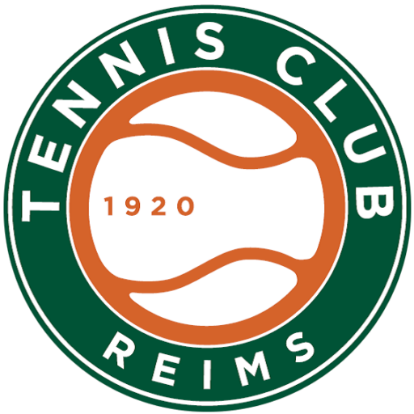 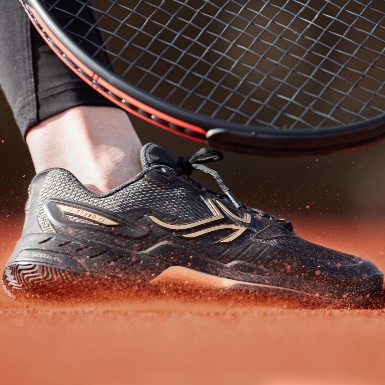 Saison 2021/2022Vacances de Printemps 2022Nom et prénom : ________________________________________________________________________Date de naissance : ______________________________________________________________________Adresse : _______________________________________________________________________________Tel : ___________________________________________________________________________________E-mail : ________________________________________________________________________________Recommandations particulières : __________________________________________________________________________________________________________________________________________________Choix de la formule :Stage découverte (2h) 125€ en groupe de 6Pour les plus jeunes, de 5 à 8 ans, niveau violet à rougeDe 13h à 15h du lundi au vendredi30 min réveil musculaire30 min de développement psychomoteur 1h de tennisStage perfectionnement (2h30) 150€ en groupe de 6Pour les enfants à partir de 7 ans, à partir du niveau orangeDe 15h à 17h30 du lundi au vendredi30 min de réveil musculaire30 min d’entrainement physique1h30 de tennisStage intensif (3h) 185€ en groupe de 4Pour les enfants à partir 9 ans, à partir du niveau vertDe 9h à 12h du lundi au vendredi30 min réveil musculaire1 heure d’entrainement physique1h30 de tennisTarif :Total : Paiement par 	 	CB		Chèque		Espèces		Chèques VacancesSemaine 1 (du 11/04 au 15/04)	               Semaine 2 (du 18/04au 22/04)   Accord de l’utilisation de l’image dans le cas d’un enfant mineurJe, soussigné Nom prénom …………………………………………………………………………….….. PèreJe, soussigné(e) Nom prénom ………………………………..………………………………………….. MèreOu M. ou Mme……………………………………………………..……………… autre représentant légalDe (nom et prénom de l’enfant) …………………………………………………………………………….(Cocher votre choix et rayer la mention inutile)Donnons notre accord pour que notre enfant puisse être pris en photo individuellement et collectivement lors de la pratique de son sport dans le cade de l’entraînementEn outre nous autorisons le fait que ces photographies puissent être publiées dans la presse ou dans tout autre support à but non-commercial et notamment dans le site internet du clubhttp://tcreims.comhttp://www.club.fft.fr/tcreimshttps://www.facebook.com/tennisclubreims/N’autorisons pas à ce que des photographies soient publiées sur le site internet du Club ou dans la presse, (dans le cas de photos collectives la jurisprudence autorise un procédé de floutage ou de pixellisation visant à préserver l’anonymat).Date :Signatures :Père 				Mère 				Autre Représentant légal15 rue Lagrive – 51100 REIMS – Tél. : 03.26.05.12.62Email : tennis.club.reims@orange.fr